2018年普通高等学校招生全国统一考试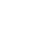 语  文（天津卷）本试卷分为第I卷（选择题）和第Ⅱ卷两部分，共150分，考试用时150分钟。第I卷1至6页，第II卷7至11页。答卷前，考生务必将自己的姓名、准考号填写在答题卡上，并在规定位置粘贴考试用条形码。答卷时，考生务必将答案涂写在答题卡上，答在试卷上的无效。考试结束后，将本试卷和答题卡一并交回。祝各位考生考试顺利！第I卷注意事项：1．每小题选出答案后，用铅笔将答题卡上对应题目的答案标号涂黑。如需改动，用橡皮擦干净后，再选涂其他答案标号。2．本卷共12小题，每小题3分，共36分。在每小题给出的四个选项中，只有一项是最符合题目要求的。一、（12分）阅读下面一段文字，完成1~2题。转过山角，悄无声息地盘垣着一段古潭般______的河湾。一片暗绿扑上眉睫，浑身一阵清凉。溪水到这里更加澄澈，像一汪流动的绿玻璃。夹岸竹树环合，上面是翠盖蓊郁，中间的虬藤柔曼，纠挽披拂。只有两头逆射出来的波光云影，参差画出流水的_______来。一棵倔拗的老柳树，偃卧在河面，_____的枝叶梢头，兀立着一只鹭鸶，侧头睥睨着岸边的林子。1．文中加点字的字音和字形，全都正确的一组是A．悄（qiāo）无声息    盘垣（huán）    澄澈（chè）B．蓊（wēng）郁       虬（qiú）藤     柔曼（màn）C．披拂（fú）          参差（cī）      倔拗（ào）D．偃（yǎn）卧        兀（wù）立      睥（pì）睨2．依次填入文中横线处的词语，最恰当的一组是A．深邃   蜿蜒   荒疏B．幽邃   蜿蜒   稀疏C．深邃   曲折   稀疏D．幽邃   曲折   荒疏3．下列各句中没有语病的一句是A．尤瓦尔・赫拉利写作了《人类简史》一经上市就登上了以色列畅销书排行榜第一名，蝉联榜首长达100周，30多个国家争相购买版权。B．英国著名物理学家霍金通过自己杰出的大脑，倾尽毕生精力，以整个宇宙为研究对象，试图解开关于时空和存在的本质。C．文化创意产业属于知识密集型新兴产业，具有高知识、高融合性、高带动性等优势，是创建宜居“智慧新城”的有力推手。D．无论是在天津，还是在比赛现场，都有支持热爱天津女排的一批球迷与这支队伍同呼吸共命运。4．下面所列名著与信息，对应正确的一项是二、（9分）阅读下面的文字，完成5～7题。在信息化时代，体能与机械能不再成为生产的主要动力，智能成为发展的决定性因素和权威性标准，而互联网的普及、人工智能的广泛运用则进一步将这种决定性与权威性推向顶峰。信息是什么？通常的意思是音讯消息及其内容和意义。从本质上讲，信息是事物存在方式和运动状态的属性，是客观存在的事物现象，但是它必须通过主体的主观认知才能被反映和揭示。从历史唯物主义的立场来看，信息与人的关系实质上就是人的意识与客观世界之间的沟通。客观世界所包含的各种信息通过与人的感官的相互作用进入人的意识，并在人的大脑中进行加工和处理，被翻译成人与人之间可以交流的语言再现出来。人类语言成为这种被意识到的信息存在的唯一載体。因此，信息与人的关系的本质可以表述为，人是信息的主宰者，信息为人所控制，为人服务。然而，这种关系在信息化社会遭遇了或正在遭遇颠覆性的挑战。从人的发展的角度来说，人们，包括大多数学者普遍认为信息化为实现人的自由全面发展莫定了基础。有了这样的共识，人们放松而理所当然地沉醉于数字化信息带给我们的奇妙、自由、淋漓的快感。而恰恰是这种人对信息逐渐形成并且巩固的心理依赖，将信息与人的本质关系置于了深刻的矛盾之中。如前所述，现实中的信息必须以人类语言作为自己的唯一载体。信息化时代诞生了一种特殊的语言，这种语言就是用以再现被人脑加工处理后的信息，并使之能够被认识、被理解、被获取、被保存、被利用以及被再造的计算机语言。计算机语言虽然也是人类创造，并且也逐渐被广泛使用，但是其背后支撑它的强大的计算机技术却掌握在少部分专业人士手中，公众被远远地甩到了高科技发展的边缘，他们只能按照少数人事先设定的程序和规则在仅有的范围内去选择，成为数字化产品的被动接受者。数字化信息及其技术形态越多地深入到我们的生活，我们就越严密地被少数人的思维所控制，且这种控制最终会表现为信息对人的控制。现代信息及其技术形态能够广泛参与人类的知觉活动、概念活动甚至情感性活动，形成对人的智能的精确模拟，这使它得以摆脱对人的依赖性，成为与人对立的异己力量。这种科学技术与人的矛盾关系，是否意味着，随着信息化社会的发展，人及其社会的深刻信息化与人工智能超越人脑的对信息处理的强大功能，将把人类推向被奴役者的终极命运？面对网络普及和信息泛滥，我们要从华丽的科技陷阱和繁杂的信息现象当中超拔出来，确立起人与科技和信息之间主体与对象、控制与被控制的合理关系。（节选自张志宏《信息化时代人的精神困境与文化救赎》，有删改）5．下列对“信息”相关内容的理解，与本文不相符的一项是A．信息通常的意思是音讯消息及其内容和意义，现实中的信息以人类语言作为自己的唯一载体。B．信息是由主体主观认知反映、揭示出的事物存在方式和运动状态的属性。C．信息与人的关系实质是客观世界与主观世界的沟通，人的主宰地位始终不会动摇。D．信息通过与人的感官的相互作用进入意识，并被大脑加工处理为可交流的语言再现出来。6．下列表述，符合本文文意的一项是A．信息化实现了人的自由全面发展，正是因为有了这样的共识，所以人们开始沉醉于数字化信息带来的快感。B．计算机语言是一种特殊语言，用以再现由人脑加工处理后的信息，并使之能够被认识，被理解，被保存，被利用，被再造。C．在信息化时代的今天，公众已经完全被掌握计算机技术和计算机语言的少数专业人士奴役。D．随着现代信息技术的纵深发展，科学技术与人类最终会形成不可调和的二元对立格局。7．下面所列当今现象，不能体现倒数第二段所说“科学技术与人的矛盾关系”的一项是A．习惯使用电脑打字的人常常感慨，有些字不会写了，有些字写不好了。B．家务机器人、自动驾驶汽车开始进入生活，使很多人逐渐由“不用干”变成了“不会干”。C．智能手机功能越来越多，越来强大，给人们方便的同时，也使一些人患上严重的手机依赖症。D．“阿尔法狗”程序战胜顶级围棋大师后，职业棋手们纷纷采用智能软件辅助训练，提高水平。三、（15分）阅读下面的文言文，完成8~12题。白蘋洲五亭记  ［唐］白居易湖州城东南二百步，抵霅溪，溪连汀洲，洲一名白蘋。梁吴兴守柳恽于此赋诗云“汀洲采白蘋”，因以为名也。前不知几十万年，后又数百载，有名无亭，鞠①为荒泽。至大历十一年，颜鲁公真卿为刺史，始剪榛导流，作八角亭以游息焉。旋属灾潦荐②至，沼堙台圮。后又数十載，委无隙地。至开成三年，弘农杨君为刺史，乃疏四渠，浚二池，树三园，构五亭，卉木荷竹，舟桥廊室，洎游宴息宿之具，靡不备焉。观其架大漢，跨长汀者，谓之白蘋亭。介二园、阅百卉者，谓之集芳亭。面广池、目列岫者，谓之山光亭。玩晨曦者，谓之朝霞亭。狎清涟者，谓之碧波亭。五亭间开，万象迭入，向背俯仰，胜无遁形。每至汀风春溪月秋花繁鸟啼之旦莲开水香之タ宾友集歌吹作舟棹徐动觞咏半酣飘然恍然。游者相顾，成曰：此不知方外也？人间也？又不知蓬瀛昆阆，复何如哉？时予守宫在洛，杨君缄书赍图，请予为记。予按图握笔，心存目想，覙缕③梗概，十不得其二三。大凡地有胜境，得人而后发；人有心匠，得物而后开：境心相遇，固有时耶？盖是境也，实柳守滥觞之，颜公椎轮之，杨君绘素之：三贤始终，能事毕矣。杨君前牧舒，舒人治；今牧湖，湖人康。康之由，革弊兴利，若改茶法、变税书之类是也。利兴，故府有羡财；政成，故居多暇日。是以余力济高情，成胜概，三者旋相为用，岂偶然哉？昔谢、柳为郡，乐山水，多高情，不闻善政；龚、黄为郡，忧黎庶，有善政，不闻胜概。兼而有者，其吾友杨君乎？君名汉公，字用乂。恐年祀久远，来者不知，故名而字之。时开成四年，十月十五日，记。                                                       （选自《白居易集》【注】①鞠：皆，尽  ②荐：连续  ③覙缕：逐条陈述8．对下列各句中加点词的解释，不正确的一项是A．狎清涟者，谓之碧波亭   狎：亲近B．万象迭入               迭：重叠C．杨君缄书赍图           赍：送D．成胜概                 概：景象9．下列各句中加点词的意义和用法，相同的一组是A．因以为名也                      君因我降，与君为兄弟B．作八角亭以游息焉                焚百家之言，以愚黔首C．康之由，革弊兴利                夫人之相与，俯仰一世D．若改茶法、变税书之类是也        若属皆且为所虏10．下列对文中相关内容的解说，不恰当的一项是A．记，是我国古代常用文章体裁，以叙事为主，兼及议论、抒情和描写。“记”的种类很多，本文是一篇游记。B．步，古人称跨出一脚为“跬”，再跨一脚为“步”，后即以“步”作为长度单位。C．刺史、守，皆指古代地方官职，如如《陈情表》中曾提到“前太守臣逵察臣孝廉，后刺史臣荣举臣秀才”。D．蓬瀛，指蓬莱和瀛洲，是传说中的海上仙山，为仙人所居之处，后常指仙境。11．文中画波浪线的句子，断句最合理的一项是A．每至汀风春/溪月秋/花繁鸟啼之且/莲开水香之夕/宾友集/歌咏作/舟棹徐动/觞咏半酣/飘然恍然B．每至汀风春溪/月秋花繁/鸟啼之旦/莲开水香之夕/宾友集/歌咏作/舟棹徐动觞/咏半酣/飘然恍然C．每至汀/风春溪月/秋花繁鸟/啼之旦/莲开水香之夕/宾友集歌/咏作舟棹徐动/觞咏半酣/飘然恍然D．每至汀风/春溪月秋/花繁鸟啼之/旦莲开水香之/夕宾友集/歌咏作/舟棹徐动/觞咏半酣/飘然恍然12．下列对文章的理解与分析，不恰当的一项是A．文章记叙白蘋洲五亭的由来，描写白蘋洲胜景，赞美杨汉公“乐山水”“有善政”，叙议结合，言简意赅。B．文章通过丰富的想象，展现了白蘋洲五亭的优美风光，从中不难看出作者对江南山水的热爱。C．作者将谢、柳、龚、黄四人与杨汉公加以对比，对他们四人没有良好的政绩有批评之意。D．文章对杨汉公大加褒美，这从侧面体现了白居易“革弊兴利”、关心民生的政治情怀。2018年普通高等学校招生全国统一考试语  文（天津卷）第II卷注意事项：1．用黑色墨水的钢笔或签字笔将答案写在答题卡上。2．本卷共10小题，共114分。四、（23分）13．把文言文阅读材料中画横线的句子翻译成现代汉语。（8分）（1）面广池、目列岫者，谓之山光亭。（3分）（2）杨君前牧舒，舒人治；今牧湖，湖人康。（3分）（3）兼而有者，其吾友杨君乎？（2分）14．阅读下面这首诗，按要求作答。（9分）癸卯岁始春怀古田舍二首（其二）［东晋］陶渊明先师有遗训，忧道不忧贫。瞻望邈难逮，转欲志长勤。秉耒欢时务，解颜劝农人。平畴交远风，良苗亦怀新。虽未量岁功，即事多所欣。耕种有时息，行者无问津【注】。日入相与归，壶浆劳近邻。长吟掩柴门，聊为陇亩民。【注】问津：指孔子让子路向两位隐士长沮、桀溺问路的典故。（1）下列对这首诗的理解和赏析，不恰当的一项是（3分）A．诗人尽管尊崇孔子，但他意识到“忧道不忧贫”难以践行，因此立志躬耕，这体现了他对孔子人生选择的否定。B．诗人亲自参与田间劳作，不仅快乐地拿起农具耕种，还面带笑容鼓励农人们积极从事劳动。C．“虽未量岁功，即事多所欣”，意思是说不必斤斤计较收成如何，愉悦就在耕耘的过程中。D．这首诗融说理、叙事、写景、抒情于一体，意境清淡悠远，语言平白如话，富有表现力。（2）“平畴交远风，良苗亦怀新”描绘了一幅怎样的画面？（2分）（3）“长吟掩柴门，聊为陇亩民”表达了哪些情感？（4分）15．补写出下列名篇名句中的空缺部分。（6分）漫步经典，我们可以感受古人的襟抱与情怀：《荆轲刺秦王》“       ①       ，壮士一去兮不复还”，那是荆轲赴汤蹈火的毅然决然：《短歌行》“       ②       ，天下归心”，那是曹操延揽人才、渴望一统的豪情壮志：《梦游天姥吟留别》“       ③       ，       ④       ”，道出李白蔑视权贵的傲岸不屈：《赤壁赋》“       ⑤       ，与山间之明月，耳得之而为声，目遇之而成色”，写出东坡经历人生低谷后的旷达、洒脱；《水龙吟・登建康赏心亭》“       ⑥       ，尽西风，季鹰归未”，抒写了辛弃疾耻于弃官归隐、立志光复故土的爱国之情。五、（21分）阅读下面的文章，完成16～19题。虹关何处落徽墨石红许在冬天，在春天……为了寻找一截久违的徽墨，我孑然一人蹀躞在虹关【注】墨染了一样的旧弄堂里，闯进一栋又一栋装满了故事的深宅老院。我安慰自己，哪怕是能遇见寸许徽墨，也心满意足。行走在虹关，我一次又一次向墨的深处挺进，去追寻墨的风月身影。婺源一文友善意地提醒我，虹关徽墨以及制作徽墨的人很难找了，你这样没有目的地寻找，不啻于白费心神徒劳无功。我不甘心，相信在虹关的后人中一定还有人掌握了徽墨制作技艺，他们会告诉我很多关于徽墨的记忆。欣慰的是，季节扯起的丹青屏风里，总有一棵需十余个大人合抱的千年古樟，华盖如伞，累了，就在树下坐一坐，仰望绵廷浙岭，聆听“吴楚分源”的回声。穿村而过的浙源水、徽饶古道在炊烟袅袅里把日常琐碎的生活串成一幅恬谧幽静的水墨画，人在画中，画在人中，昔日贩夫走卒、野老道者的身影渐行渐远在徽墨涂抹的山水间，一丝淡淡的忧伤悄然在心里泛浮，随着雨滴从瓦片上、树叶间滚落下来，把人带进梦里故园。一堵堵布满青苔的墙壁上还隐约留存着经年的墨迹，那是徽墨的遗韵吗？石板路上，不时与村人擦肩而过；老宅门内，不时与老人目光相撞。在虹关，我拾掇了一串烙上徽墨温度的词语：质朴、慈祥、安然，小桥、流水、人家……虹关，允许我拾取半截残墨，记下一串与徽墨有关联的大街小巷地名。虹关伫立，徽墨式微。近百年来，科技的迅猛发展带来了五花八门的书写工具，使得人们迅速地移情别恋，墨与砚台的耳鬓厮磨，也早也被墨汁横插一杠，固态磨便黯然失色，近年来渐渐被人遗忘。到后来，实现了从纸张到数字化的华丽转身，书写也已成为少数人的事情了，墨块更是被束之高阁，制墨传习几乎无人问津。墨，松烟的精灵，千百年来忠实地在纸上履行职责，一撇一捺站立成墨黑的姿勢，氤氲香气里传承着中国文字的博大精深。徽墨，制作滥觞于南唐，兴盛于明清，享有“落纸如漆，万古存真”之美誉。有权威人士言之凿凿指陈，北京故宮博物院还保存着数十块虹关徽墨。徽墨无声，虹关有幸，虹关人因此而自豪。水口、民居，显然还有徽墨等，不负众望，终于为虹关换来了“中国历史文化名村”的金字招牌。虹关徽墨，不小心逝失在古村落、古驿道边，等待人们去擦亮这张泛着黑色光泽的名片——“徽墨名村”。在一栋民居内，我兴奋地发现，有人在挖掘、研发传统徽墨工艺，遗憾不见墨工，不知那一双手是怎样捣鼓着黑色的诗篇。不大的台面上摆放了刀、小锤、木槽、墨模等工具，还有一些看不懂的物品，想必都是与徽墨有关的器皿、墨料。壁板上挂有制墨工序图《一块墨的前世今生》：点烟、和料、烘蒸、杵捣、揉搓、入模、晾墨、描金。从采取数种原料到试磨鉴定墨质，一锭墨才得以面世，具体制作起来，其工序之繁复岂是图解所能说得清楚的，想想真不容易。一锭墨，千杵万揉，浓缩的精华，浓缩的是民族文化的瑰宝。不经意间，我瞥见阁楼上稳站着一个白髯飘飘、仙风道骨的先生，便主动打招呼，他问询了我的来意，邀请上楼喝茶座谈，我，一个找寻徽墨的陌生人，沿着屋内与厢房连成一体的木质楼梯，漫步走上阁楼，轻轻地踏在楼板上，咿呀作响，我生怕踩醒了乾隆年间经营徽墨的原始账本，生怕踩碎了岁月的痕迹，更生怕踩破了一截遗落的留着明代指纹的徽墨。先生姓叶，一个隐者、居士、制笔者，放弃大城市的舒适，只身走进虹关，设立工作室，执刀执笔，刻刻写写画画。兴致来了，叶老师挥毫泼墨，正是徽墨磨出的浆液、芳香、光泽，正是新的徽墨传人制作出的徽墨。磨墨时，细润无声，我却听到了墨与砚台的喁喁细语。触摸着徽墨的韵律，我看到了，看到了徽磨沿着纸的纹理在翩翩起舞，“入纸不晕、书写流利，浓黑光洁”。真想只做一个书者。舀一瓢清清的湖水，每日轻柔磨墨，从容铺纸，蘸墨挥洒，过上一段墨落纸上荡云烟的幽静生活。家里书桌内一角散落着几块早年留下的普通用墨，七公分长，其侧分别有描金楷书“金不换”“凝香”字样，背面还有莲荷、白鹤等图纹，虽谈不上金贵，但仍散发着幽幽暗香，还有儿时习书的悠悠往事。回想小时候上学时，练毛笔字要买描红本、砚台，还有长条形的墨块。磨墨时总是弄得满手漆黑，便到校外小水塘边去洗干净，再继续练字。与墨的亲密接触也就是上世纪七十年代中期的那几年，以后偶尔再接触毛笔，已经是蘸着液态的墨汁了。我想，那时研磨的墨一定是虹关的徽墨吧。这样一想便感到一丝慰藉，回头再看黄灿灿油莱花簇拥的虹关，一身原生态的粉墙黛瓦着装，仿佛特别的亲切，烟雨蒙蒙中弥漫着老家的气息，一股乡愁莫名袭来。在虹关寻墨，我不为藏墨之好，只是警醒自己要时刻保持一颗对文化敬畏的心。在寻找徽墨中，我领略到徽墨走过的千年历程，也感受到浓淡相宜的虹关凸显出的古村文化。这是墨润心灵的过程，这是沉醉馨香的过程，这也是国学照濯的过程。虹关，坐落在和风细両敲开的绿茵茵帷幔里，是徽墨润开的一首唐诗，深入其中似穿越在一阕宋词里，时光铺陈，岁月静好。蓦然间，发现村口一小店屋檐下旗幡招展——“有徽墨出售”，我加快脚步走去，带一截虹关徽墨，去描绘心中的故乡。（选自《散文选刊》，有删改）［注］虹关，即虹关村，古徽州村落，是“徽墨”产地之一，位于今江西省婺源县。16．下列对文章的理解与分析，不恰当的两项是（4分）A．文章开头运用“子然一人”“蹀躞”等词语，形象地描写了“我”寻找徽墨时身心疲惫、孤独失落的状态。B．“从纸张到数字化的华丽转身”是徽墨式微的原因，“华丽”一词运用反语手法，寄寓了“我”内心的惋惜与不平。C．文章写了一位“隐者”，表达“我”对其放弃大城市舒适生活、在虹关与笔墨为伴的敬慕之情。D．文章回忆儿时磨墨习书的一段经历，意在强调“我”与墨的渊源，真实亲切，具有生活气息。E．文章以寻找徽墨始，以带走徽墨终，首尾呼应，脉络清晰；文字优美，富有诗情画意和文化韵味。17．请赏析文中画线句子。（5分）18．请结合全文分析，文中的“我”为何要寻找徽墨。（6分）19．文章在记叙寻墨的同时，为什么还用大量笔墨描绘虹关古村？（6分）六、（10分）20．阅读下面的漫画，按要求作答。（6分）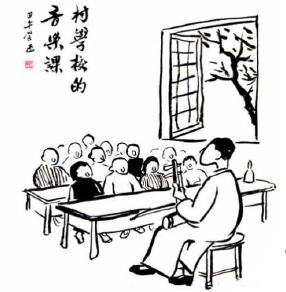 鲁迅提过，“要极省俭的画出一个人的特点，最好是画他的眼睛”，丰子恺的漫画《村学校的音乐课》却没有画人的眼睛。你觉得二者矛盾吗？请结合画面说明理由。中学生刘星写给天津滨海新区文化中心图书馆馆长的电子邮件，在语言、逻辑等方面存在若干问题。请找出四个有问题的词或句子，写在答题卡上。（4分）七、（60分）22．阅读下面材料，根据自己的体验和感悟，写一篇文章。（60分）生活中有不同的“器”。器能盛纳万物，美的形制与好的内容相得益彰；器能助人成事，有利器方成匠心之作；有一种“器”叫器量，兼容并包，彰显才识气度；有一种“器”叫国之重器，肩负荣光，成就梦想……要求：①自选角度，自拟标题：②文体不限（诗歌除外），文体特征明显；③不少于800字；      ④不得抄袭，不得套作。作文评分表2018年普通高等学校招生全国统一考试（天津卷）语文参考答案一、（12分，每小题3分）1．D        2．B        3．C        4．C二、（9分，每小题3分）5．C        6．B        7．D三、（15分，每小题3分）8．B        9．B        10．A        11．A        12．C四、（23分）13．（8分）（1）面对宽广的池水、看到排列的峰峦的，称它为山光亭。（2）杨君先前治理舒地（或“在舒地做官”），舒地百姓太平；现今治理湖地，湖地百姓安康。（3）二者都具备的，大概就是我的朋友杨君了吧？14．（9分）（1）A（2）平旷的田野上，从远处吹来的微风，轻轻拂过禾苗。长势良好的禾苗，焕发出勃勃生机。（3）诗人躬耕田园、避世隐逸的宁静淡泊之情。济世与归隐相矛盾的复杂情感。15．（6分）①风萧萧兮易水寒②周公吐哺③安能摧眉折腰事权贵④使我不得开心颜⑤惟江上之清风⑥休说鲈鱼堪脍五、（21分）16．（4分）A  B17．（5分）主要运用了拟人（或想象）手法，形象地写出了使用徽墨书写时鲜活灵动的状态，表达了作者的欣喜之情和对幽静生活的向往。18．（6分）①喜爱徽墨，而徽墨式微，制墨技艺几近失传。②墨，传承着中国文字的博大精深，浓缩的是民族文化的瑰宝。③警醒我们要时刻保持一颗对文化敬畏的心。19．（6分）①虹关具有优美的自然风光和丰厚的文化底蕴。②虹关是徽墨的产地，徽墨也成就了虹关。③虹关引发了作者的乡愁。④增添了寻墨历程的情趣，丰富了主题。（答对3点即可）六、（10分）20．（6分）理由  语言表达21．（4分）①震慑②采纳③首当其冲④读者只有参加图书馆的活动，才能真正实现个人素质的提高⑤增大藏书量就能实现图书馆的内涵发展七、（60分）22．（60分）略A《论语》四书语录体舍生取义逝者如斯夫B《三国演义》章回小说以时间为序拥刘反曹三打祝家庄C《家》现代小说巴金高觉新激流三部曲D《哈姆莱特》悲剧文艺复兴莎士比亚卡西莫多尊敬的馆长：您好！今天我到贵馆读书，被其别出心裁的外部设计和炫酷的内部场景震慑，“最美图书馆”果然名不虛传。阳光透过玻璃洒满大厅，有人专注选书，有人静静阅读，这真是“书香天津”的最好写照！为了提升图书馆的品质，更好地服务读者，我提两点建议，请采纳。首当其冲，希望开展更加丰富多彩的读书活动，读者只有参加图书馆的活动，才能真正实现个人素质的提高。其次，希望在买书上继续加大投入，增大藏书量就能实现图书馆的内涵发展。谢谢！此致敬礼！刘  星2018年3月3日        等级类别一等（20~17分）二等（16~12分）三等（11~7分）四等（6~0分）内容（20分）表达（20分）特征（20分）无标题、错别字多、字数不足、标点错误  减分无标题、错别字多、字数不足、标点错误  减分无标题、错别字多、字数不足、标点错误  减分无标题、错别字多、字数不足、标点错误  减分无标题、错别字多、字数不足、标点错误  减分